A r c h i t e c t u r e   e t   t e c h n i q u e Lundi 12 juin 2017Institut national d’histoire de l’art2 rue Vivienne, ParisSalle VasariJournée d’études doctorales proposée par Robert Carvais (Centre de théorie et d’analyse du droit) et Valérie Nègre (Ecole nationale supérieure d’architecture Paris La Villette) dans le cadre du séminaire doctoral en Histoire de l’architecture organisé par Anne-Marie Châtelet (Ecole nationale supérieure d’architecture de Strasbourg), Hélène Jannière (Université Rennes-2) et Jean-Baptiste Minnaert (Université Paris-Sorbonne)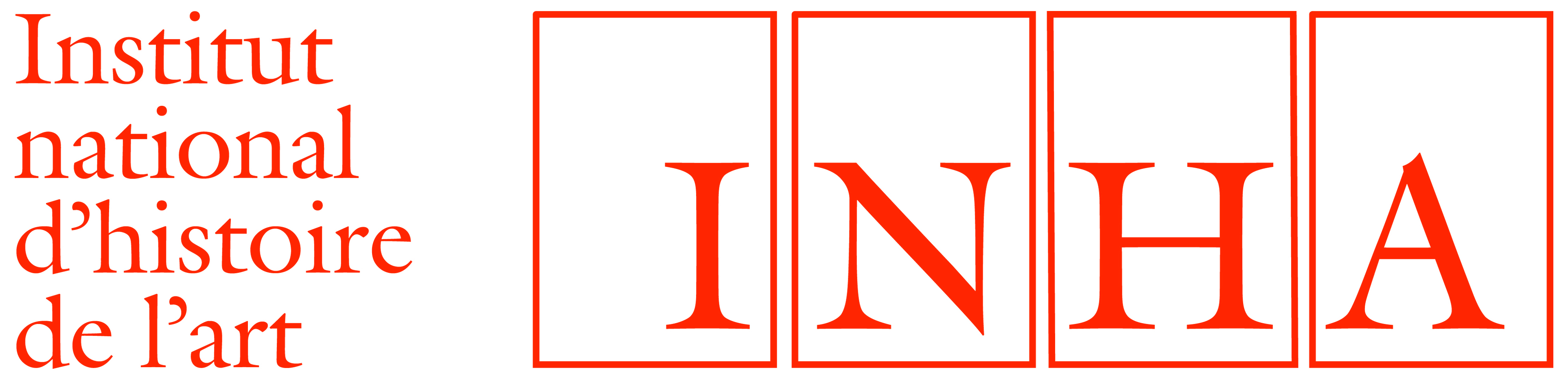 P  R  O  G  R  A  M  M  E9h30. OuvertureAnne-Marie Châtelet, Hélène Jannière, Jean-Baptiste Minnaert9h45. IntroductionRobert Carvais et Valérie Nègre10h15. L’emploi des pinces de levage dans le bassin de la Meuse Moyenne du XVe au XVIIIe siècleAntoine Baudry, Faculté d’Architecture, Université de Liège10h45. Circulation des savoirs et expérimentation des voûtes légère de Naples à Paris entre XVIIIe et XIXe sièclesLia Romano, Dipartimento di Architettura, Università degli Studi di Napoli Federico IIPause11h30. La réception de la novation technique de la brique en Midi toulousain dans l’Entre-deux-guerresLaura Girard, ENSA de Toulouse/Université Jean Jaurès12h. L'itinéraire d'une technique entre science, architecture et politique à la fin des Trente Glorieuses : le mur Trombe  Paul Bouet, ENSA de Marne-la-Vallée / Université Paris-EstDéjeunerAprès-midi14h. Le plâtre en architecture : histoire d’un matériau malmené (1667-1981)Tiffanie Le Dantec, ENSA de Versailles / Université de Versailles Saint-Quentin14h30. Construction des charpentes dans les églises belges (1830-1940)Romain Wibaut, Department of Architectural Engineering, Vrije Universiteit, Bruxelles et Faculty of Engineering Science, Department of Architecture, University of Leuven, LouvainPause15h15. L’architecture du revêtement céramique à Paris : technique et esthétique au début du XXe siècleValentin Gillet, Departement Architektur, ETH Zürich15h45. De l’usage des algorithmes génétiques dans la conception architecturale : le cas du Pavillon SeroussiNadja Gaudillière, ENSA Paris-Malaquais / Université Paris-Est16h15 Débats et conclusion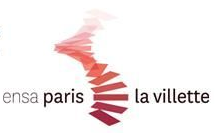 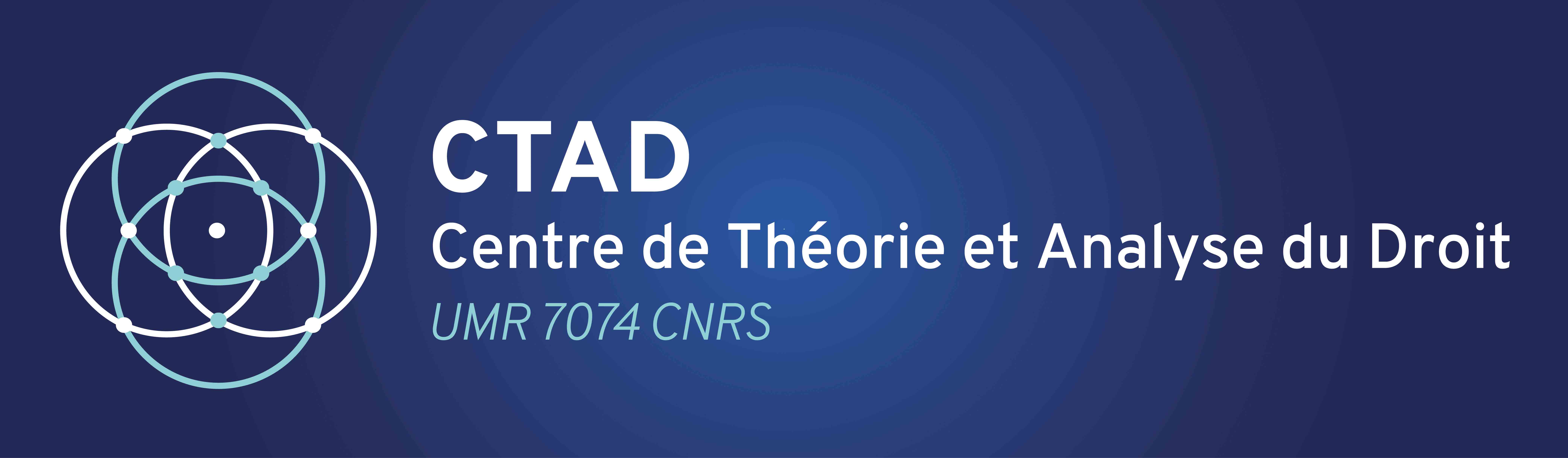 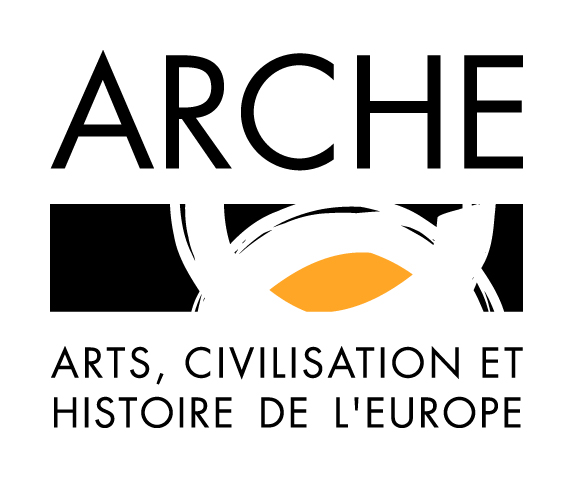 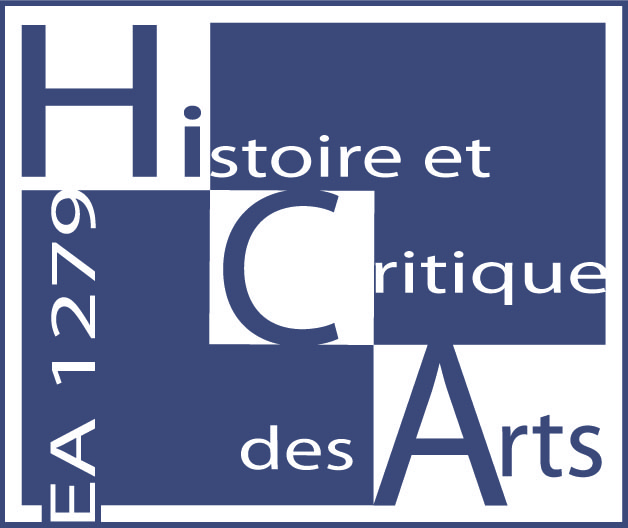 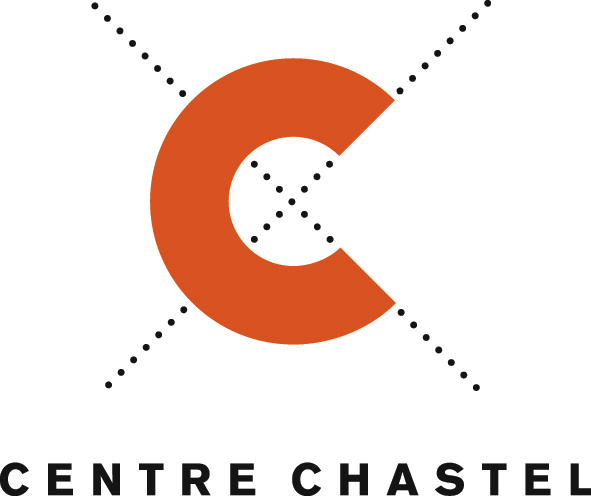 